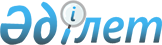 Об определении мест для размещения агитационных печатных материалов для всех кандидатов на территории Бурабайского районаПостановление акимата Бурабайского района Акмолинской области от 17 мая 2019 года № а-5/194. Зарегистрировано Департаментом юстиции Акмолинской области 23 мая 2019 года № 7207
      Сноска. Заголовок постановления - в редакции постановления акимата Бурабайского района Акмолинской области от 22.07.2022 № а-7/251 (вводится в действие по истечении десяти календарных дней после дня его первого официального опубликования).
      В соответствии с Конституционным законом Республики Казахстан от 28 сентября 1995 года "О выборах в Республике Казахстан", акимат Бурабайского района ПОСТАНОВЛЯЕТ:
      1. Определить места для размещения агитационных печатных материалов для всех кандидатов на территории Бурабайского района согласно приложению к настоящему постановлению.
      Сноска. Пункт 1 - в редакции постановления акимата Бурабайского района Акмолинской области от 22.07.2022 № а-7/251 (вводится в действие по истечении десяти календарных дней после дня его первого официального опубликования).

      2. Исключен постановлением акимата Бурабайского района Акмолинской области от 22.07.2022 № а-7/251 (вводится в действие по истечении десяти календарных дней после дня его первого официального опубликования).


      3. Признать утратившим силу постановление акимата Бурабайского района "Об определении мест для размещения агитационных печатных материалов и предоставлении кандидатам помещений для встреч с избирателями" от 06 марта 2015 года № а-3/117 (зарегистрировано в Реестре государственной регистрации нормативных правовых актов № 4686, опубликовано 19 марта 2015 года в районных газетах "Луч" и "Бурабай").
      4. Настоящее постановление вступает в силу со дня государственной регистрации в Департаменте юстиции Акмолинской области и вводится в действие со дня официального опубликования.
      "СОГЛАСОВАНО" Места для размещения агитационных печатных материалов для всех кандидатов на территории Бурабайского района
      Сноска. Приложение 1 - в редакции постановления акимата Бурабайского района Акмолинской области от 22.07.2022 № а-7/251 (вводится в действие по истечении десяти календарных дней после дня его первого официального опубликования). Помещения предоставляемые кандидатам на договорной основе для встреч с избирателями
      Сноска. Приложение 2 исключено постановлением акимата Бурабайского района Акмолинской области от 22.07.2022 № а-7/251 (вводится в действие по истечении десяти календарных дней после дня его первого официального опубликования).
					© 2012. РГП на ПХВ «Институт законодательства и правовой информации Республики Казахстан» Министерства юстиции Республики Казахстан
				
      Аким Бурабайского района

К.Караулов

      Бурабайская районнаяизбирательная комиссия
Приложение 1
к постановлению акимата
Бурабайского района
от 17 мая 2019 года
№ а-5/194
№
Наименование населенного пункта
Места для размещения
1
город Щучинск
улица Абылайхана, 38
2
город Щучинск
улица Кирова, 57
3
поселок Бурабай
улица Кенесары, 25, здание коммунального государственного учреждения "Общеобразовательная школа имени Сакена Сейфуллина поселка Бурабай отдела образования по Бурабайскому району управления образования Акмолинской области"
4
село Окжетпес
улица Достык, 30 здание коммунального государственного учреждения "Общеобразовательная школа села Окжетпес отдела образования по Бурабайскому району управления образования Акмолинской области"
5
село Кызылагаш
улица Мектеп, 15, здание коммунального государственного учреждения "Общеобразовательная школа имени Абылайхана села Кызылагаш отдела образования по Бурабайскому району управления образования Акмолинской области"
6
село Карабауыр
улица Мухтара Ауезова, 2, здание коммунального государственного учреждения "Начальная школа села Карабаур отдела образования по Бурабайскому району управления образования Акмолинской области"
7
село Акылбай
улица Школьная, 9, здание коммунального государственного учреждения "Общеобразовательная школа села Акылбай отдела образования по Бурабайскому району управления образования Акмолинской области"
8
село Озерное
улица Бейбитшилик, 11
9
село Веденовка
улица Октябрьская, 6, здание Дома культуры государственного коммунального казенного предприятия "Районный Дом культуры" при отделе культуры и развития языков Бурабайского района"
10
село Карабулак
улица Тауелсиздиктин 25 жылдығы, 4А, здание коммунального государственного учреждения "Основная средняя школа села Карабулак отдела образования по Бурабайскому району управления образования Акмолинской области"
11
село Златополье
улица Парковая, 14А, здание коммунального государственного учреждения "Общеобразовательная школа села Златополье отдела образования по Бурабайскому району управления образования Акмолинской области"
12
село Савинка
улица Школьная, 5А, здание коммунального государственного учреждения "Основная средняя школа села Савинка отдела образования по Бурабайскому району управления образования Акмолинской области"
13
село Обалы
улица М.Д. Досанова, 19, здание коммунального государственного учреждения "Общеобразовательная школа села Обалы отдела образования по Бурабайскому району управления образования Акмолинской области"
14
село Тулькули
улица Бейбитшилик, 20А
15
село Зеленый Бор
микрорайон 2, здание Дома культуры государственного коммунального казенного предприятия "Районный Дом культуры" при отделе культуры и развития языков Бурабайского района
16
село Кымызынай
улица Абая Кунанбаева, 11/1, здание коммунального государственного учреждения "Начальная школа села Кымызнай отдела образования по Бурабайскому району управления образования Акмолинской области"
17
село Мадениет
улица Амангельды Иманова, 24А, здание коммунального государственного учреждения "Общеобразовательная школа имени Есмагамбета Исмаилова села Мадениет отдела образования по Бурабайскому району управления образования Акмолинской области"
18
село Жанаталап
улица Школьная, 4А, здание коммунального государственного учреждения "Начальная школа села Жанаталап отдела образования по Бурабайскому району управления образования Акмолинской области"
19
село Катарколь
улица Ленина, 34Б, здание коммунального государственного учреждения "Аппарат акима Катаркольского сельского округа Бурабайского района"
20
село Сосновка
улица Мектеп, 10/2, здание коммунального государственного учреждения "Начальная школа села Сосновка отдела образования по Бурабайскому району управления образования Акмолинской области"
21
село Ключевое
улица Орман, 3/1, здание кордона "Батмак" государственного учреждения "Государственный национальный природный парк "Бурабай" Управления делами Президента Республики Казахстан
22
село Кенесары
улица Мектеп, 52Б, здание коммунального государственного учреждения "Общеобразовательная школа имени Сатпаева села Кенесары отдела образования по Бурабайскому району управления образования Акмолинской области"
23
село Баянбай
улица Целинная, 1А, здание коммунального государственного учреждения "Общеобразовательная школа села Баянбай отдела образования по Бурабайскому району управления образования Акмолинской области"
24
село Брусиловка
улица Школьная, 16А, здание сельского клуба государственного коммунального казенного предприятия "Районный Дом культуры" при отделе культуры и развития языков Бурабайского района"
25
село Атамекен
улица Школьная, 25, здание коммунального государственного учреждения "Общеобразовательная школа села Атамекен отдела образования по Бурабайскому району управления образования Акмолинской области"
26
село Жасыл
улица Школьная, 8, здание коммунального государственного учреждения "Основная средняя школа села Жасыл отдела образования по Бурабайскому району управления образования Акмолинской области"
27
село Каражар
улица Центральная, 17А, здание коммунального государственного учреждения "Основная средняя школа села Каражар отдела образования по Бурабайскому району управления образования Акмолинской области"
28
село Жанажол
улица Женис, 22, здание сельского клуба государственного коммунального казенного предприятия "Районный Дом культуры" при отделе культуры и развития языков Бурабайского района
29
село Шиели
улица Школьная, 7, здание коммунального государственного учреждения "Начальная школа села Шиели отдела образования по Бурабайскому району управления образования Акмолинской области"
30
село Наурызбай батыра
улица Шокана Уалиханова, 4, здание коммунального государственного учреждения "Основная средняя школа имени Наурызбай батыра отдела образования по Бурабайскому району управления образования Акмолинской области"
31
село Урумкай
улица Ленина, 1Б, здание Дома культуры государственного коммунального казенного предприятия "Районный Дом культуры" при отделе культуры и развития языков Бурабайского района
32
село Дмитриевка
улица Ленина, 36А, здание коммунального государственного учреждения "Основная средняя школа села Дмитриевка отдела образования по Бурабайскому району управления образования Акмолинской области"
33
село Киндиккарагай
улица Орталык, 3А, здание коммунального государственного учреждения "Основная средняя школа села Киндыккарагай отдела образования по Бурабайскому району управления образования Акмолинской области"
34
село Карашилик
улица Школьная, 1Б, здание коммунального государственного учреждения "Общеобразовательная школа села Карашилик отдела образования по Бурабайскому району управления образования Акмолинской области"
35
село Курнекты
улица Гагарина, 18Б, здание коммунального государственного учреждения "Начальная школа села Курнекты отдела образования по Бурабайскому району управления образования Акмолинской области"
36
село Красный Кордон
улица Лесная, 1А, здание коммунального государственного учреждения "Урумкайское учреждение лесного хозяйства Управления природных ресурсов и регулирования природопользования Акмолинской области"
37
село Успеноюрьевка
улица Мира, 4, здание коммунального государственного учреждения "Общеобразовательная школа села Успеноюрьевка отдела образования по Бурабайскому району управления образования Акмолинской области"
38
село Николаевка
улица А.С. Куницы, 21, здание коммунального государственного учреждения "Общеобразовательная школа имени Героя Советского Союза А.С. Куницы села Николаевка отдела образования по Бурабайскому району управления образования Акмолинской области"
39
село Райгородок
улица Центральная, 16БПриложение 2
к постановлению акимата
Бурабайского района
от 17 мая 2019 года
№ а-5/194